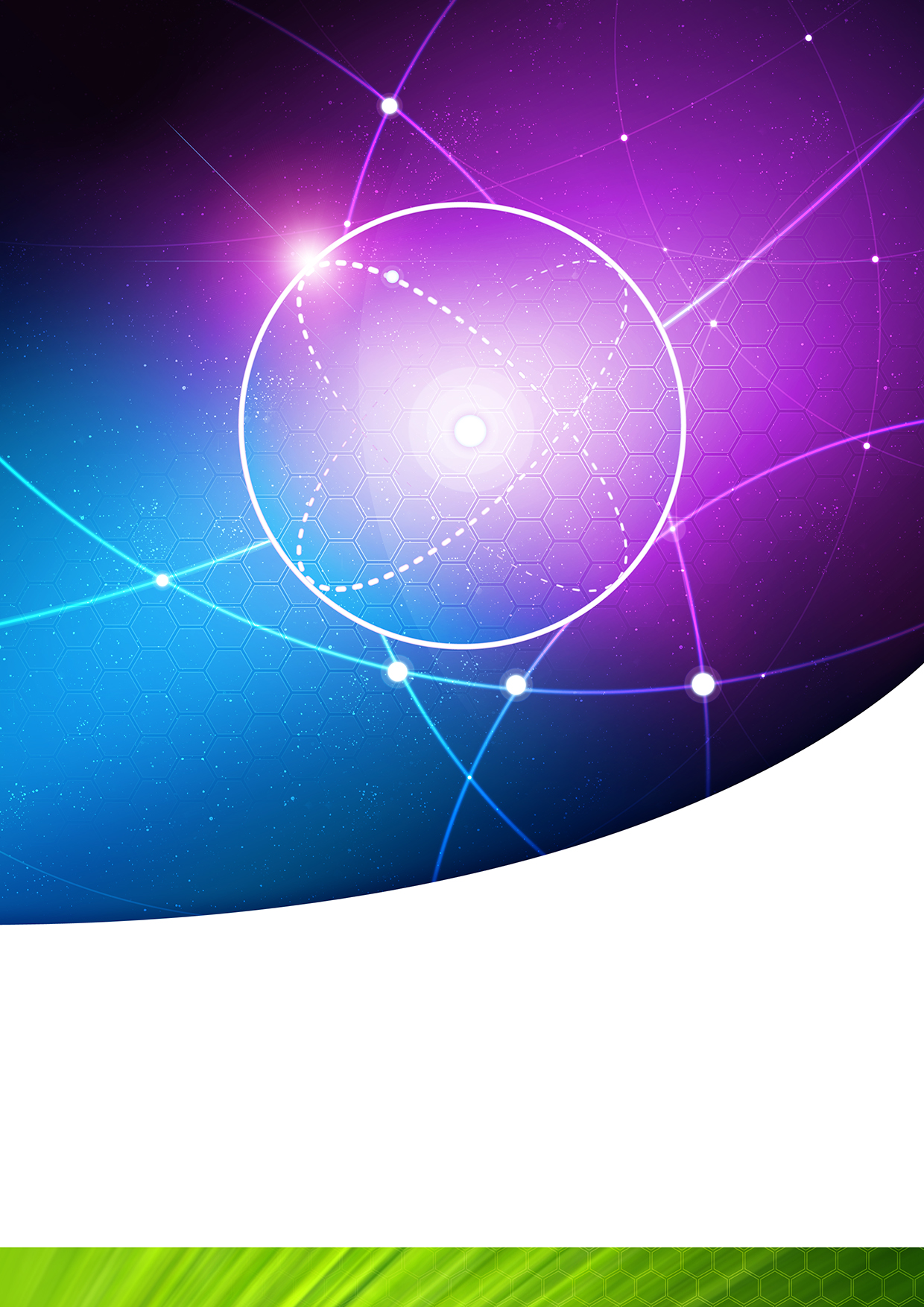 L’objectif de ce référentiel est de permettre de mesurer et de valoriser la réponse apportée par les porteurs de projet concernant la problématique des publics en situation d'exclusion numérique.Il se décline en trois parties :123Appel à projet en faveur de l’inclusion numérique sur l’année 2023Caf des Hauts-de-Seinecritères d'éligibilité des porteurs de projetcritères d'éligibilité des porteurs de projetIndicateursCritères d'éligibilitéCritères d'éligibilitéLe statut juridique de la structureLieux de médiation numérique Lieux de médiation numérique Le statut juridique de la structureStructures associatives et municipales Structures associatives et municipales Le statut juridique de la structureMaisons France Services Maisons France Services Le statut juridique de la structurePartenaires financés par la Caf (PAD, FJT, structures AVS,…)Partenaires financés par la Caf (PAD, FJT, structures AVS,…)Le nombre d'ateliers réalisés au cours de l'année civileAu moins 6 parcours de formation/anAu moins 6 parcours de formation/anLes locaux d'accueil et équipementsEspace informatique équipé d'écran d'ordinateurEspace informatique équipé d'écran d'ordinateurLes locaux d'accueil et équipementsEspace équipé d’une connexion wifi en libre accès (facultatif)Espace équipé d’une connexion wifi en libre accès (facultatif)Les locaux d'accueil et équipementsEspace informatique équipé d'écran d'ordinateurLe PublicUtilisation d’un outil de diagnostic numériqueUtilisation d’un outil de diagnostic numériqueEspace équipé d’une connexion wifi en libre accès (facultatif)Entre 5 à 10 personnes par session Entre 5 à 10 personnes par session 3 niveaux : débutant, intermédiaire, avancé 3 niveaux : débutant, intermédiaire, avancé 2 niveaux : débutant, intermédiairePublicPublicIndicateursModalités de mise en application sur projetModalités de mise en application sur projetLe public ciblePublic éloigné des usages de l’outil numérique (familles, jeunes, seniors, autre)Public éloigné des usages de l’outil numérique (familles, jeunes, seniors, autre)Orientation du publicOrientations internes à la structureOrientations internes à la structureOrientation du publicOrientations externes à la structureOrientations externes à la structureAdhésion du public aux actions d'inclusion numériqueCharte d'adhésionCharte d'adhésionAdhésion du public aux actions d'inclusion numériqueParticipation financièreParticipation financièreAdhésion du public aux actions d'inclusion numériqueautreautreType d’animation des ateliersEn présentiel ou à distanceEn présentiel ou à distanceEvaluation de l'action Réutilisation d’un outil de diagnostic numérique, les bons clics (recommandé) Réutilisation d’un outil de diagnostic numérique, les bons clics (recommandé) Evaluation des besoins d’équipement et de connexion du public Evaluation des besoins d’équipement et de connexion du public Les sessionsIndicateursLes thématiques L’acquisition d’un bagage numérique de baseLes thématiques Session 2 : Démarches en ligne et accès aux droits Les thématiques Actions de parentalité dans le cadre de l’accompagnement à la scolaritéLes thématiques Actions Loisirs/cultureLes thématiques Actions d’accompagnement aux démarches dématérialiséesLe temps dédié à la formation sur les sites institutionnelsNombre d'heures dédié au Caf.fr, ameli.fr, l’assurance retraite, le site du départementAucune évaluation du degré d'autonomie numériqueRéalisation d'une évaluation d'autonomie auprès des publics après la mise en place de l'atelierEvaluation du degré d'autonomie via un questionnaire / petite épreuveRéalisation d'une évaluation d'autonomie auprès des publics après la mise en place de l'atelierAucune évaluation du degré d'autonomie numérique